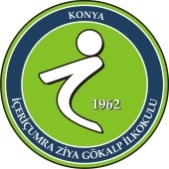 İÇERİÇUMRA ZİYA GÖKALP İLKOKULU E-GÜVENLİK PLANIGünümüzde internet, neredeyse günlük hayatımızın olmazsa olmazlarından olarak görülmeye başlandı. İnternetin hayatımızdaki yenilikleri ve faydaları yadsınamaz bir gerçektir. Yalnız internetin bilinçsiz kullanımı, kişisel ve toplumsal hayatımıza yönelik zararlar da içermektedir. Özellikle çocuklar, gençler ve ebeveynlerin bu konuda bilinçlendirilmesi gereklidir. İçeriçumra Ziya Gökalp İlkokulu olarak, çocuklarımızın daha bilinçli ve güvenli internet kullanıcıları olmaları için farklı etkinliklerle bu bilinci aşılamaya çalışıyoruz.Ağınız güvenli, geleceğiniz parlak olsun…Türkiye’de internet kullanımı hızlı bir şekilde yaygınlaşmakta olup özellikle çocuklar ve gençler bu yeni oluşuma derhal ayak uydurmaktadırlar. İnternetin çok sayıda eve ulaşması ve internet kullanılan ortamların artması, kullanıcı kitlesini artırmaktadır. İnternet içeriklerinin eğitici olması gibi olumlu özelliklerinin yanı sıra çocuklarımız ve gençlerimiz için bu dipsiz sanal âlemde maalesef uygun olmayan içeriklerin ve kullanım amaçlarının olması olumsuz özelliğini ortaya çıkarmaktadır. Eğitimcilerimizin, velilerimizin, vatandaşlarımızın, gençlerimizin ve çocuklarımızın güvenli internet kullanımı hususunda bilinçlendirilmesi, toplumumuzun ilke ve değerlerinin korunması açısından çok büyük önem arz etmektedir.İçeriçumra Ziya Gökalp İlkokulu olarak “Güvenli İnternet” ile ilgili çeşitli etkinlikler gerçekleştirilmiş olup öğrencilerimizin bu teknolojiyi bilinçli kullanabilmesi için yaptıkları etkinlikler okul panosunda sergilenmektedir.Araştırmalar, internet kullanım yaşının ebeveyn gözetiminde okul öncesi çağlarda başladığını göstermekte olup günümüzde çocukların 3. Sınıf seviyesinden itibaren interneti tek başına kullanmaya çalıştığı hususunda bilgi vermektedir. Bu bilgi ışığında düşündüğümüzde ve internetteki olumsuz unsurları da göz önüne aldığımızda durumun vahametinin oldukça fazla olduğunu görebilmekteyiz.İÇERİÇUMRA ZİYA GÖKALP İLKOKULU E-GÜVENLİK PLANIBu sebeple;Gerçek hayatta çocuklarımızı nasıl koruyorsak, internetten gelebilecek tehlikelerden de aynı şekilde korumalıyız.Çocuğumuzun internette kimlerle konuştuğundan ve arkadaşlık kurduğundan haberdar olmalıyız.Çocuklarımızı internetteki riskler ve tehlikeler noktasında bilgilendirmeliyiz.İnternet bilinçli kullanılmazsa; internet,  bilinmeyen, fark edilmeyen ve algılanması zor pek çok tehlikeler içermektedir.Bu tehlikelerden biri de “siber zorbalık”tır. Siber zorbalık, utanç verici, kaba davranışların, küfürlü konuşmaların, ve başkalarına karşı düşmanca çevrimiçi ileti, tehdit, taciz ve negatif yorumların, izinsiz fotoğraf paylaşımının, e-posta, web siteleri, sosyal ağlar, ve mesajlaşma aracılığıyla kasıtlı olarak gerçekleştirme eylemidir. Elektronik ortamda yapılan bu tarz zorbalıklar “elektronik zorbalık”, “sanal zorbalık” ve “siber zorbalık” olarak da adlandırılır. Sanal ortamda kullanıcıların davranış şekilleri gerçek hayattan farklıdır. Kullanıcılar sanal ortamda, sanal ve sahte kimlik oluşturarak tanınma korkusu olmadan karşıdaki kişiyle acımasızca olan duygu ve düşüncelerini paylaşabilmektedir. Sonuç olarak dedikodular, tehditler, uygunsuz içerikler internette hızlıca yayılabilmektedir. Bu durum genç nesli siber zorba veya siber mağdur yapabilmektedir.Çocuklarımızı siber zorbalıktan nasıl koruyabiliriz?İletişim araçları ve internet bilinçli kullanılmalı ve bunun için ebeveynler bilgilendirilmelidir.Tahmin edilmesi ve ele geçirilmesi zor şifreler belirlenmelidir.Güvenlik yazılımları güncel olmalıdır.Kişisel bilgiler size özeldir, başkalarıyla paylaşılmamalıdır.Gerçek hayattaki davranış biçimi sanal ortamda da korunmalı, siber zorbalığın suç olduğu bilinmelidir.İÇERİÇUMRA ZİYA GÖKALP İLKOKULU E-GÜVENLİK PLANIE- GÜVENLİK MÜFREDATIMIZÇocuklarda bilinçli ve güvenli internet kullanımına ilişkin farkındalık oluşturmak ve çocukları bu hususta bilinçlendirmek için farklı etkinlikler düzenlenmektedir.Okulumuzda bilinçli ve güvenli internet kullanımına ilişkin yapılan etkinlikler okul panosunda sergilenmektedir.Yapılan etkinliklerde öğrencilerin sınıf öğretmeni kontrolünde kullanılan cep telefonları pedagojik eğitim amaçlı ve öğrencilere web.2 araçlarının eğitim ortamında kullanımına ilişkin uygulama yapmak amacıyla kullanılmaktadır.ÇOCUKLARA VE GENÇLERE YÖNELİK E-GÜVENLİK ÖNLEMLERİVelilere yönelik çocukların ve gençlerin interneti denetimli, amaçlı ve sınırlı kullanımları için bilgilendirme çalışmaları yapmaktayız.Öğrencilerin interneti eğitim amaçlı kullanmaları için evde ve okulda EBA kullanmaları teşvik edilmektedir.Evlerde internet kullanımında limitli paket kullanımı hususunda teşvik yapılmaktadır.OKULUMUZDA FOTOĞRAF VE VİDEO ÇEKİMİ VE YAYINLANMASI İLKE VE KURALLARIOkulumuzda öğrenci fotoğraf ve videolarının okul resmi web sitesinde, e-Twinning portalında, okul tanıtımında, okul dergi veya gazetesinde paylaşılmasına ilişkin öğrencilerin velilerinden izin belgesi alınarak MEB 2017/12 nolu genelge çerçevesinde bu fotoğraf ve videoların yayınlanmasına izin verilir.İÇERİÇUMRA ZİYA GÖKALP İLKOKULU E-GÜVENLİK PLANIÖğrenci velisi, öğrencinin fotoğraf ve videosunun okul resmi web sitesi, e-Twinning portalı, okul tanıtımında, okul gazete veya dergisinde yayınlanmasına ve paylaşılmasına izin vermediği durumlarda öğrencinin fotoğraf ve videosu  yayınlanmaz ve çekim esnasında öğrencinin psikolojik baskı yaşamaması hususunda gerekli önlemler alınır.Okul görevlileri tarafından paylaşılan fotoğraf veya videolarda öğrencinin kişisel verilerine asla yer verilmez.Okul idaresi tarafından yetkilendirilen kişiler dışında hiç kimse, okulda ve okul sınırları içerisinde öğrencinin fotoğraf veya video çekimi yapamaz. Bu konuda gerekli önlemler alınır.CEP TELEFONU KULLANIMIÖğretmenler ve yardımcı hizmetli, cep telefonlarını öğrencilerin bulunduğu zaman ve ortamlarda kullanmazlar. Ancak acil durumlarda cep telefonu kullanabilirler.Sınıfta öğrencinin cep telefonu bulundurması ve kullanması yasaktır. Ancak sınıf öğretmeni kontrolünde web.2 araçları uygulaması amacıyla ve ders aracı olarak kullanılabilir. Bu amacın dışındaki kullanımlara izin verilmez.OKUL PERSONELİOkulumuz öğretmenleri e-Twinning mesleki  gelişim portalından çevrimiçi ve  online mesleki gelişim etkinliklerine katılmışlardır. Okul personelimiz, profesyonel ve kişisel olarak güvenli ve sorumlu internet konusunda güncel eğitim sağlanacaktır. Öğretmenlerimiz, öğrencilerin yaşlarına ve yeteneklerine göre kullanması gereken yararlı çevrimiçi araçları kontrol ederler. Ayrıca evde ve okulda ebeveynlerle çevrimiçi güvenlik konusundaki işbirlikçi yaklaşım teşvik edilecektir.